退所時のチェック事項　種差少年自然の家部屋の確認（退所日８：３０に確認します）□　掃除機がかけられているか　　※たたみ、入口の床□　布団はきれいにたたまれているか※重ねる順番、置く位置、折り目の向き□　清掃用具の数はそろっていて、整頓されているか□　ハンガーは所定の位置にかけてあるか（８個）※(１０１，１０２→３個)（１０８，２０８→５個）□　カーテンは開けられて、１ヶ所に束ねられているか□　ごみ箱は空であるか　　※ごみは玄関ホールのごみ箱へ（分別をお願いします）□　窓は施錠されているか　　　　□　消灯されているか　　□　換気扇はとまっているか□　忘れ物は無いか風呂の確認（毎朝 ７：４５に確認します）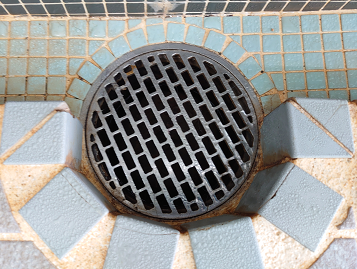 □　洗剤を１本以上使って清掃してあるか□　浴槽はきれいに洗われているか※浴槽の側面の洗い忘れに注意□　排水口のごみや髪の毛はとられているか →□　いす、おけは整頓されているか□　脱衣所と入口の床（すのこの下も）がほうきではかれ、きれいになっているか□　脱衣かごは整頓されているか□　清掃用具の数はそろっていて、整頓されているか□　ごみ箱は空であるか※ごみは玄関ホールのごみ箱へ（袋ごと捨ててください）□　忘れ物は無いかトイレの確認（毎朝７：４５に確認します）□　きれいに清掃されているか□　トイレットペーパーは補充されているか　　□　清掃用具の数はそろっていて、整頓されているか□　ごみ箱、汚物入れは空であるか※ごみは玄関ホールのごみ箱へ（袋ごと捨ててください）使用場所、その他の確認□　きれいに清掃、整頓がされているか□　清掃用具の数はそろっていて、整頓されているか□　ごみ箱は空であるか□　消灯されているか□　忘れ物は無いか　　※ぞうきんは元の場所にもどす【お願い】・布団の中を調べてください。（忘れ物、血の付いたシーツ類等が見つかることがあります）　　※忘れ物の保管期間は、２ヶ月です。・ごみ箱がいっぱいになったら、外のごみ小屋へ捨ててください。・退所時、下足箱の掃除をしてください。